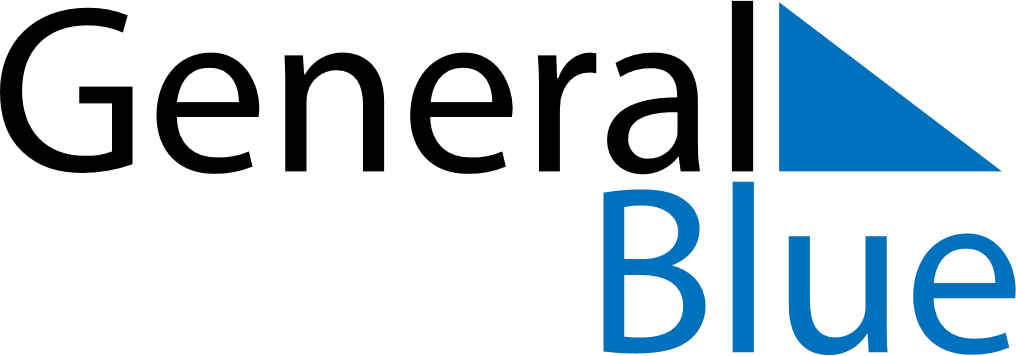 April 2024April 2024April 2024April 2024April 2024April 2024Herzogenrath, GermanyHerzogenrath, GermanyHerzogenrath, GermanyHerzogenrath, GermanyHerzogenrath, GermanyHerzogenrath, GermanySunday Monday Tuesday Wednesday Thursday Friday Saturday 1 2 3 4 5 6 Sunrise: 7:11 AM Sunset: 8:07 PM Daylight: 12 hours and 56 minutes. Sunrise: 7:08 AM Sunset: 8:09 PM Daylight: 13 hours and 0 minutes. Sunrise: 7:06 AM Sunset: 8:11 PM Daylight: 13 hours and 4 minutes. Sunrise: 7:04 AM Sunset: 8:12 PM Daylight: 13 hours and 8 minutes. Sunrise: 7:02 AM Sunset: 8:14 PM Daylight: 13 hours and 11 minutes. Sunrise: 7:00 AM Sunset: 8:15 PM Daylight: 13 hours and 15 minutes. 7 8 9 10 11 12 13 Sunrise: 6:57 AM Sunset: 8:17 PM Daylight: 13 hours and 19 minutes. Sunrise: 6:55 AM Sunset: 8:19 PM Daylight: 13 hours and 23 minutes. Sunrise: 6:53 AM Sunset: 8:20 PM Daylight: 13 hours and 27 minutes. Sunrise: 6:51 AM Sunset: 8:22 PM Daylight: 13 hours and 30 minutes. Sunrise: 6:49 AM Sunset: 8:24 PM Daylight: 13 hours and 34 minutes. Sunrise: 6:47 AM Sunset: 8:25 PM Daylight: 13 hours and 38 minutes. Sunrise: 6:45 AM Sunset: 8:27 PM Daylight: 13 hours and 42 minutes. 14 15 16 17 18 19 20 Sunrise: 6:42 AM Sunset: 8:28 PM Daylight: 13 hours and 46 minutes. Sunrise: 6:40 AM Sunset: 8:30 PM Daylight: 13 hours and 49 minutes. Sunrise: 6:38 AM Sunset: 8:32 PM Daylight: 13 hours and 53 minutes. Sunrise: 6:36 AM Sunset: 8:33 PM Daylight: 13 hours and 57 minutes. Sunrise: 6:34 AM Sunset: 8:35 PM Daylight: 14 hours and 0 minutes. Sunrise: 6:32 AM Sunset: 8:37 PM Daylight: 14 hours and 4 minutes. Sunrise: 6:30 AM Sunset: 8:38 PM Daylight: 14 hours and 8 minutes. 21 22 23 24 25 26 27 Sunrise: 6:28 AM Sunset: 8:40 PM Daylight: 14 hours and 11 minutes. Sunrise: 6:26 AM Sunset: 8:41 PM Daylight: 14 hours and 15 minutes. Sunrise: 6:24 AM Sunset: 8:43 PM Daylight: 14 hours and 19 minutes. Sunrise: 6:22 AM Sunset: 8:45 PM Daylight: 14 hours and 22 minutes. Sunrise: 6:20 AM Sunset: 8:46 PM Daylight: 14 hours and 26 minutes. Sunrise: 6:18 AM Sunset: 8:48 PM Daylight: 14 hours and 29 minutes. Sunrise: 6:16 AM Sunset: 8:49 PM Daylight: 14 hours and 33 minutes. 28 29 30 Sunrise: 6:14 AM Sunset: 8:51 PM Daylight: 14 hours and 36 minutes. Sunrise: 6:12 AM Sunset: 8:53 PM Daylight: 14 hours and 40 minutes. Sunrise: 6:10 AM Sunset: 8:54 PM Daylight: 14 hours and 43 minutes. 